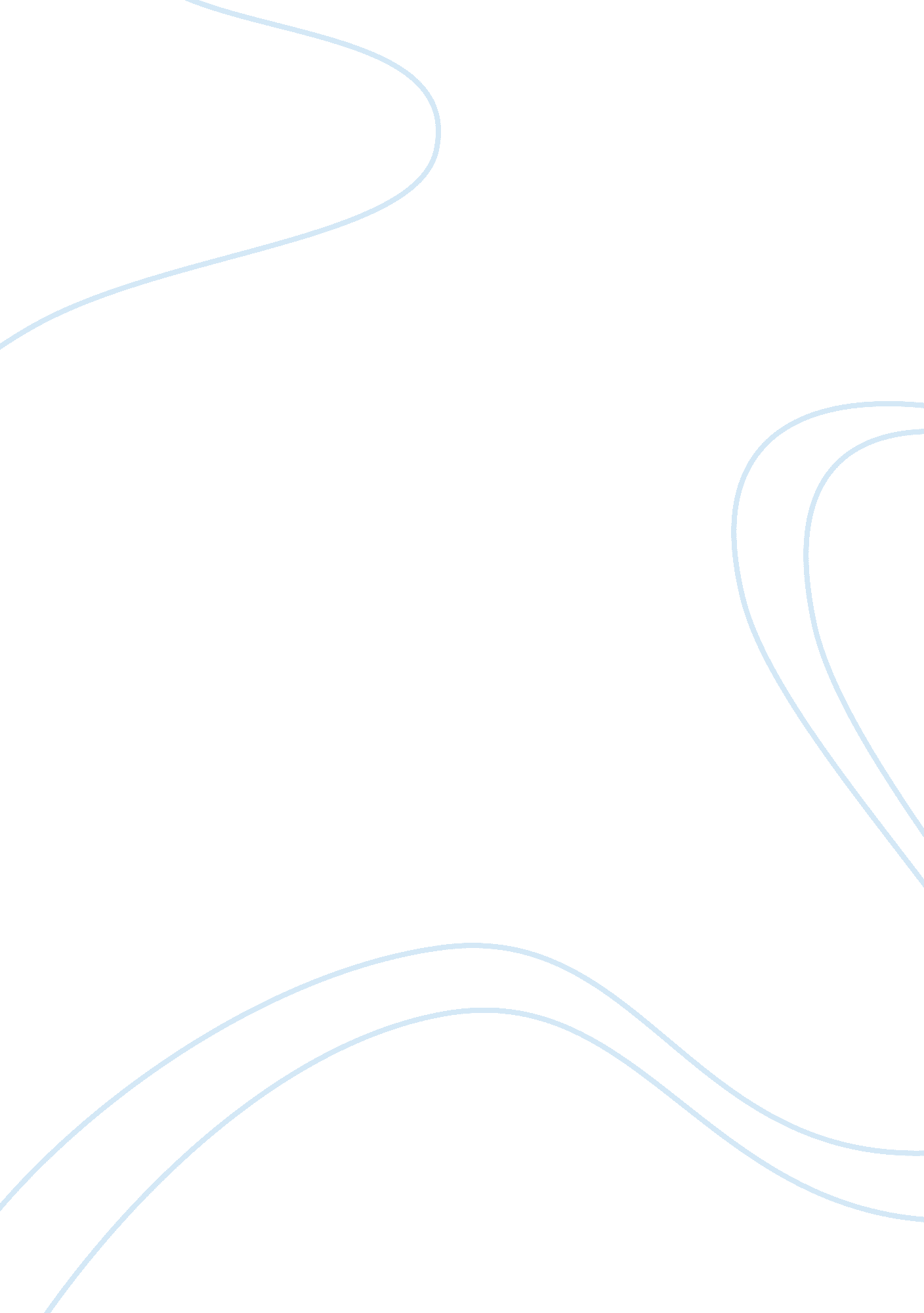 Toxic substances and disease registry health and social care essay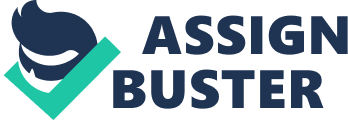 Operating BudgetStudent NameInstitutional AffiliationThe Department of Health and Human ServicesThe Department of Health and Human Service (HHS) is America’s main agency for safeguarding the health of all citizens and offering the required human services, particularly for those who are not able to cater for themselves. The agency is a representation of roughly a quarter of all federal expenditure, as well as controlling more grants compared to all other federal agencies (US Dept of HHS, n. d). HHS closely works with different regions and local administrations. Many of its services are offered at local levels by the nation or county agencies, or through civil society organizations. The department’s program has 11 operating divisions, and eight agencies. The department runs more than 300 programs, managing a broad variety of events. On the other hand, HHS program offers reasonable treatment of benefits national wide, and they allow the collection of state health and other relevant data (Federal register, 2013). MissionTo improve the health and well-being of American citizens by offering effectual health and human services through bolstering reasonable and sustained progress in the science of medicine, health of the public, and social services. Within a period of four years, HHS revises its strategic plan, which elucidates its work to tackle intricate and comprehensive, and ever-changing health and human service matter. An agency’s strategic plan is one of the essential principal aspects for the Government’s Performance and Results Act (GRPA). It is easy to learn an agency’s goal, mission and ways through which progress is measured by tackling national issues, requirements and challenges. Some of the departments under the HHS include: a) Agency for Healthcare Research and Qualityb) Centers for Disease Control and Preventionc) Administration on Agingd) Administration for Children and Familiese) Agency for Toxic Substances and Disease Registryf) Office of Refugee ResettlementBudget OverviewThe table below (borrowed from the Department of Health and Human Service-Centers for Medicare and Medicaid services) presents financial effects of the PPACA provisions on the Federal budget for years 2010-2019 (CMMS, n. d). It has been categorized it into six sections as follows: a) Coverage provision that include the authorized medical coverage for health insurance, considerable growth of Medicaid eligibility and extra funding to cater for Children’s Health Insurance Program. b) Provision objected in sections at adjusting trends in health expenditure progress. c) CHIP and Medicaid provisions besides the coverage expansion and CHIP grants. d) Quick (Immediate) health insurance transformatione) Community Living Assistance Service and Support ProgramEstimated Federal Costs (+) or Savings (−) under Provisions of the Patient Protection and Affordable Care Act as Enacted and Amended (in billions) Fiscal YearTotal, Provisions20102011201220132014201520162017201820192010-19Total*$9. 2−$0. 7−$12. 6−$22. 3$16. 8$57. 9$63. 1$54. 2$47. 2$38. 5$251. 3Coverage†3. 34. 64. 95. 282. 9119. 2138. 2146. 6157. 6165. 8828. 2Medicare1. 2−4. 7−14. 9−26. 3−68. 8−60. 3−75. 2−92. 1−108. 2−125. 7−575. 1Medicaid/CHIP−0. 9−0. 90. 84. 58. 65. 14. 63. 41. 31. 728. 3Cost trend‡ — — — — −0. 0−0. 1−0. 2−0. 4−0. 6−0. 9−2. 3CLA — −2. 8−4. 5−5. 6−5. 9−6. 0−4. 3−3. 4−2. 8−2. 4−37. 8The approximation expenditures and saving demonstrated in the above table are based on the effectual dates précised in the legislation as enacted. Further, there is an assumption that employers and individuals would take an estimation of 3-5 years to fully adapt to the new insurance coverage choices. Concurrently, the enrollment of more people under the medical cover would be finished within the third year of the launch. Because of the changes brought about by these effects, majority of the provision would be effective for 6-10 years of the budgeted duration; the expenditure approximation in this table does not depict a complete 10-year cost for a new legislation (HHS, 2013). The budget of the 2014 Fiscal Year- for HHS- comprises of ventures required to promote the health and welfare of the state, and legislative suggestion that would save an approximation net $361. 1 billion for more than 10years. The total budget is $ 967. 3 billion in outlay and suggests $80. 1 billion in optional budget authority. With funding, HHS will go on to enhance health care and increase coverage, develop opportunities, present children with an opportunity of being a success as well as safeguarding vulnerable populace, bolstering science and inventiveness and caring for the state’s public health and the national security (HHS, 2013). The department of HHS has an approximation of planned grant opportunities suggested by its agencies. Each approximation accounts show real or approximated dates and funding level for grants that the agency see fits to award during the fiscal year. Approximation opportunities are subject to adjustments based on the performance of congressional misuse. Department of Health and Human Services has 36 duplicative programs. In 2010, HHS got $82. 3 billion in open finding, a 6. 5% compared to the year 2010. The agency is non-competitive grant through the Health resources and Service Administration for health care services and activities. The program gets $338 million each year and most importantly re-develops present endeavors within both HHS and HRSA (HHS, 2013). As of the Office of Management and Budget, this program is considerably duplicative of other states, federals and private sectors. It funds organizations that have access to other funds for similar objectives through other HRSA programs, Medicaid capital payments and National Institute of Health. Office of the Inspector General (OIG) as the mandate of Public Law protects HHS. OIG also ensures that the health and wellbeing of the beneficiaries were served by those programs (programs under HHS). This constitutional objective is conducted through a national wide system of audits, inspections and investigations. The Office of Audit Service offers all auditing services for HHS. This is done either by conducting audits using its own auditing resources and others. The performances of the agencies are evaluated in relation to carrying out their specific responsibility with an objective of providing autonomous appraisals for HHS programs and functioning. Such appraisals are essential for the diminishing waste, abuse, and mismanagement of resources as well as promoting economy and effectualness (CMMS, n. d). Cost AnalysisFixed CostsSection 18B of the Fair Labor Standards acts as an addition of section 1512 of the Affordable Care Acts. It asserts that, as of policies that are propagated by the Secretary of Labor, a valid employer must give all workers a notice of coverage options when hiring or with regard to present workers as follows: If the employer intends to share the entire expenditure of benefits under the plan and it’s less than 60% of such cost, the workers could be entitled to a premium tax debt as in section 36B of the Internal Revenue Code- that is if the employee buys a suitable plan via an exchange (Foster, 2010). Step-fixed CostsAct 280 of 1939- among others- asserts that the hospital services entailed to an eligible individual are medical, obstetrical attention, surgical coupled with medication, therapies, X-rays, prosthesis, transportation and nursing care instances. Inpatient durations should be essentially minimal for any suitable treatment. Possibly, one should get a certified dentist by being attended to by a dentist who is approved by the department of community health. The department of community health shall cater for the hospital services as per the state’s plan for medical aid adopted under section 10 and agreed by the American department of health and human services (Foster, 2010). Variable CostsPatient Protection and Affordable Care Act and Cost benefit analysis of the HHS evaluated the benefits and expenditures as the final rule. According to the HHS, the provision of the final rule, coupled with other provision in the Affordable Care Act, shall enhance personal insurance market by making insurance cheap and available to all Americans who presently cannot afford other options, as well as enhance individual operations and diminutive group markets while strengthening premiums. Challenges of Managing the Agencies Budgetsa) Diminishing their long-term debt to roughly $230 billion in the next decade and maybe to $ 1trillion in the second decade consequential from the passage of the Affordable Care Act, based on the most present Congressional Budget Office foresee. b) Better and continued devotion in averting, identifying, improving payments, such as fraud, abuse and misuse in Medicare as well as programs that cover children, grant new sources for the administration to reach its goals of diminishing the Medicare fee- for-service errors. 